VR production checklist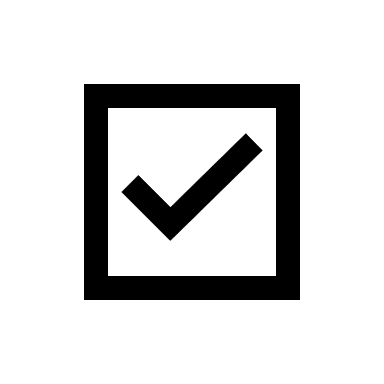 TaskReferenceDetermine the key objective for developing VR content (e.g., drive future visits, enhance on-site experience for those with limited mobility, etc.)Company’s marketing strategy, if availableBased on the objective, determine the key target audience of the VR contentVisitor reports and marketing studies, if availableBased on the objective and the target audience, determine the scenes to be included in the VR production“VR production template” – “List of Scenes” sheetDecide on the preferred hardware and software to be used by the filming crew, alternatively – indicate no preference“VR production template” – “Instructions” sheetDraft the text of the audio-narrations for each of the VR scenes“VR production template” – “List of Audio Narrations” sheetConfirm full VR production specifications with key decision-makers within the organisation“VR production template”